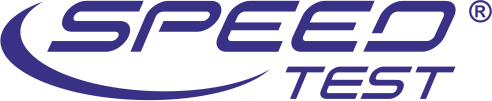 ZGŁOSZENIE ISP
do rankingu dostawców usług światłowodowych
Pełna nazwa firmy:…………………………..………………………………………………………………………………………………………………………………Adres firmy:…………………………..………………………………………………………………………………………………………………………………Nazwa ISP widoczna w rankingu:…………………………..………………………………………………………………………………………………………………………………Dane osoby reprezentującej (imię, nazwisko, adres e-mail, numer telefonu)*: …………………………..………………………………………………………………………………………………………………………………Bloki publicznych adresów IP w formacie CIDR (xxx.xxx.xxx.xxx/xx), przypisane do łączy światłowodowych klientów ISP:…………………………..…………………………………………………………………………………………………………………………………………………………..…………………………………………………………………………………………………………………………………………………………..…………………………………………………………………………………………………………………………………………………………..…………………………………………………………………………………………………………………………………………………………..…………………………………………………………………………………………………………………………………………………………..………………………………………………………………………………………………………………………………
* informacja nie będzie dostępna publicznieInformacje dotyczące podanych bloków adresów IP zostaną sprawdzone w bazie RIPE.
…………………………………………………………………………….
imię i nazwisko, data, miejscowość